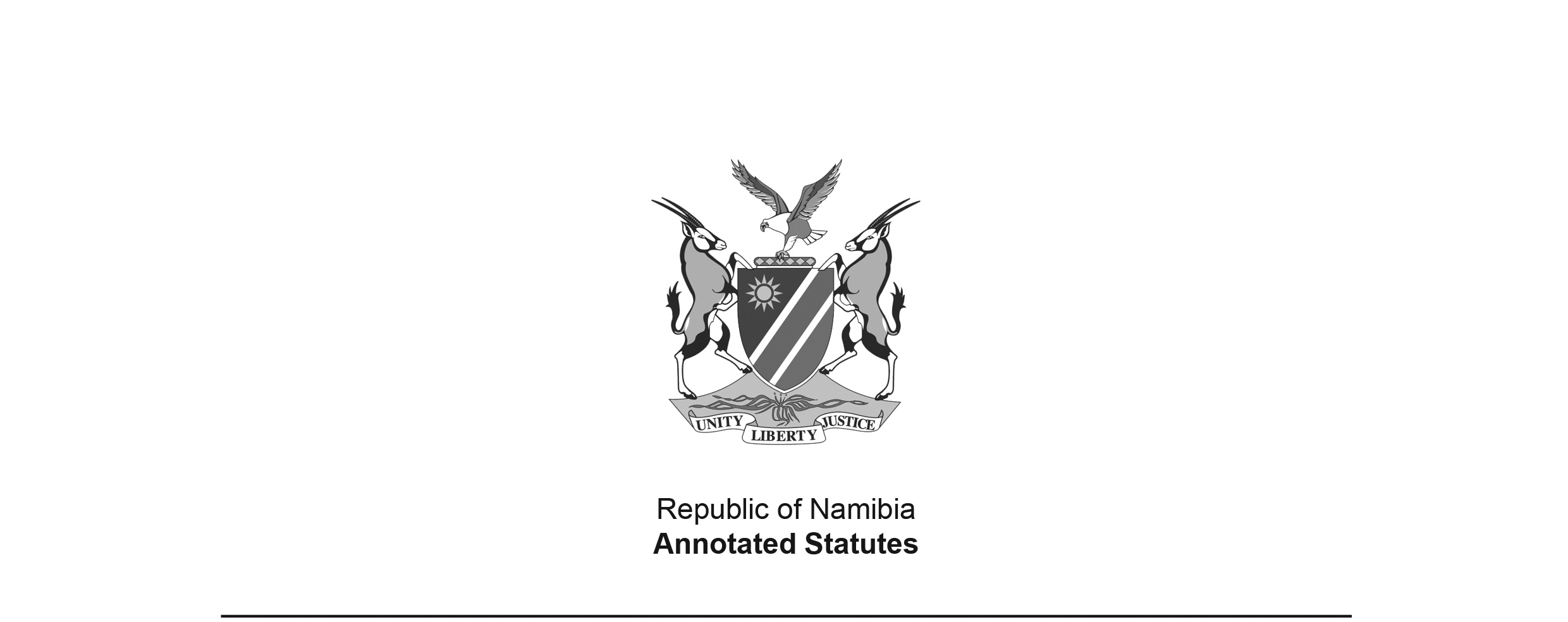 Appropriation Act 13 of 2000(GG 2375)came into force on date of publication: 17 July 2000ACTTo appropriate amounts of money to meet the financial requirements of the State during the financial year ending 31 March 2001.(Signed by the President on 5 July 2000)BE IT ENACTED by the Parliament of the Republic of Namibia, as follows:-Appropriation of amounts of money for financial requirements of the State1.	Subject to the provisions of the State Finance Act, 1991 (Act No. 31 of 1991), there are hereby appropriated for the financial requirements of the State during the financial year ending 31 March 2001, as a charge to the State Revenue Fund, the amounts of money shown in the Schedule.Short title2.	This Act shall be called the Appropriation Act, 2000.SCHEDULEVOTE NO.TITLEAMOUNT APPROPRIATEDN$01President69 775 00002Prime Minister48 827 00003National Assembly35 360 00004Auditor-General9 083 00005Civic Affairs36 816 00006Police532 171 00007Foreign Affairs, Information and Broadcasting289 686 00008Defence617 017 00009Finance801 633 00010Basic Education, Culture and Sport[This Ministry name is reproduced here as it appears in the Government Gazette. The name of this Ministry at the time was “Ministry of Basic Education, Sport and Culture”; the words “Culture” and “Sport” appear to be in the wrong order here. 
See Proc. 8/2000 and Proc. 9/2000 (GG 2366), dated 7 July 2000.]1 717 167 00011National Council22 763 00012Women’s Affairs and Child Welfare[This Ministry name is reproduced here as it appears in the Government Gazette. The name of this Ministry at the time was  “Ministry of Women Affairs and Child Welfare”. 
See Proc. 8/2000 and Proc. 9/2000 (GG 2366), dated 7 July 2000.]14 021 00013Health and Social Services1 279 163 00014Labour and Human Resources Development[This Ministry name is reproduced here as it appears in the Government Gazette. The name of this Ministry at the time was “Ministry of Labour”. See Proc. 3/1997 (GG 1500).]48 902 00015Mines and Energy85 082 00016Justice113 300 00017Regional and Local Government and Housing345 559 00018Environment and Tourism117 536 00019Trade and Industry91 479 00020Agriculture, Water and Rural Development459 726 00021Prisons and Correctional Services105 940 00022Fisheries and Marine Resources81 898 00023Works307 513 00024Transport223 700 00025Lands, Resettlement and Rehabilitation76 519 00026National Planning Commission38 689 00027Higher Education, Training and Employment Creation338 432 00028Electoral Commission3 493 000TOTAL7 911 250 000